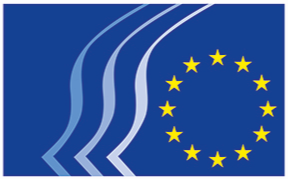 Det Europæiske Økonomiske og Sociale UdvalgBruxelles, den 17. juni 2019Indholdsfortegnelse:1.	Den Økonomiske og Monetære Union og Økonomisk og Social Samhørighed	32.	DET INDRE MARKED, PRODUKTION OG FORBRUG	53.	LANDBRUG, UDVIKLING AF LANDDISTRIKTERNE OG MILJØ	84.	BESKÆFTIGELSE, SOCIALE SPØRGSMÅL OG UNIONSBORGERSKAB	105.	DEN RÅDGIVENDE KOMMISSION FOR INDUSTRIELLE ÆNDRINGER	13Følgende udtalelser blev vedtaget på plenarforsamlingen den 15. og 16. maj 2019:Den Økonomiske og Monetære Union og Økonomisk og Social SamhørighedECO/487Styrkelse af det administrative samarbejde med henblik på bekæmpelse af momssvig (e-handel)Ordfører:	Krister Andersson (Arbejdsgivergruppen – SE)Ref.:			COM(2018) 813 final – 2018/0413 (CNS)					EESC-2019-00105-00-00-ACHovedpunkterEØSUstøtter Kommissionens mål om at oprette et avanceret operationelt samarbejde mellem skattemyndighederne om bekæmpelse af momssvig i e-handelssektoren baseret på klare lovbestemmelser;anbefaler, at de offentlige myndigheders modtræk mod sofistikerede former for momssvig løbende bliver forbedret både hvad angår håndhævelsens effektivitet – gennem anvendelse af passende teknologier, som f.eks. kunstig intelligens – og hvad angår samarbejdet mellem de involverede nationale myndigheder;fremhæver nødvendigheden af at begrænse afvigelser fra og begrænsninger af GDPR-bestemmelserne og sikre, at de kun gælder for en præcist defineret målsætning om at bekæmpe momssvig. Sådanne afvigelser udgør specifikke undtagelser fra generelle og obligatoriske regler til beskyttelse af personoplysninger og privatlivet og bør fortolkes strengt og omhyggeligt af de retshåndhævende myndigheder;opfordrer til, at Kommissionen garanterer, at der i den fremtidige daglige drift af systemet bliver tale om en fuld og effektiv håndhævelse af alle de garantier for de grundlæggende rettigheder, som findes i forslaget, så der findes en passende balance mellem en solid håndhævelse af momsreglerne og den nødvendige beskyttelse af individets rettigheder og grundlæggende frihedsrettigheder.Kontaktperson:	Jüri Soosaar	(Tlf.: 00 32 2 546 97 40 – e-mail: Juri.Soosaar@eesc.europa.eu)ECO/488Moms – visse krav til betalingstjenesteudbydereOrdfører:		Krister Andersson (Arbejdsgivergruppen – SE)Ref.:	COM(2018) 812 final – 2018/0412 (CNS)			COM(2018) 819 final – 2018/0415 (CNS)			EESC-2019-00106-00-00-ACHovedpunkterEØSUstøtter Kommissionens mål om at indføre yderligere regler, der sikrer proportionalitet og forbedrer retssikkerheden for handlende, der driver elektroniske grænseflader, og som gør det lettere at levere varer til forbrugerne i EU, især når de behandles som leverandører;støtter desuden Kommissionens hensigt om at etablere et regelmæssigt samarbejde med betalingsudbyderne baseret på helt klare lovgivningsbestemmelser. De lovende resultater, der forventes efter gennemførelsen af de nye foranstaltninger, vil sikre flere ressourcer til både de nationale budgetter og EU-budgettet samt forenklede og ensartede regler for virksomheder, der opfylder deres skattemæssige forpligtelser;bemærker, at den lovgivningsmæssige tilgang, som Kommissionen lægger til grund for forslaget, er i overensstemmelse med nærhedsprincippet, idet momssvig i forbindelse med e-handel er fælles for alle medlemsstater, og EU-lovgivningen er det mest effektive redskab til effektivt at bistå medlemsstaterne med at indhente de nødvendige oplysninger til kontrol af momspligtige leveringer på tværs af grænserne;understreger på det kraftigste betydningen af fuldt ud at overholde bestemmelserne i GDPR og behovet for at begrænse brugen af data til udelukkende den nøje begrænsede målsætning om at bekæmpe momssvig på en måde, der er omkostningseffektiv og acceptabel for den brede befolkning;anbefaler, at Kommissionen foretager tilstrækkelige investeringer i fysiske aktiver og IT til at sikre et funktionelt centralt register, idet det bemærkes, at de anslåede omkostninger i forbindelse med projektet nemt og hurtigt vil kunne dækkes af de forventede resultater gennem reduktion af henholdsvis momssvig og momsgab.Kontaktperson:	Jüri Soosaar			(Tlf.: 00 32 2 546 97 40 – e-mail: Juri.Soosaar@eesc.europa.eu)DET INDRE MARKED, PRODUKTION OG FORBRUGINT/875Socialøkonomiske virksomheders bidrag til et mere demokratisk Europa med større samhørighedOrdfører: 	Alain Coheur (Gruppen Diversitet Europa – BE)Ref.:	Sonderende udtalelse			EESC-2018-05559-00-00-ACHovedpunkterEØSUopfordrer medlemsstaterne og Kommissionen til at anerkende, at socialøkonomiske virksomheder bidrager til udviklingen af et aktivt medborgerskab og til fælles goder, fremmer den europæiske sociale model samt opbygningen af en europæisk identitet;gentager, at det er altafgørende at fremme de socialøkonomiske virksomheder gennem ambitiøse og tværgående offentlige politikker samt gennem en europæisk handlingsplan for den sociale økonomi;minder om, at der er behov for mere forskning for at forstå omfanget af og mekanismerne for, hvordan de socialøkonomiske virksomheder kan bidrage til at styrke den sociale samhørighed og demokratiet og sætte skub i økonomien.Kontaktperson:	Marie-Laurence Drillon	(Tlf.: 00 32 2 546 83 20 – e-mail: marie-laurence.drillon@eesc.europa.eu)INT/876Meddelelse om det indre markedOrdfører: 	Gonçalo Lobo Xavier (Arbejdsgivergruppen – PT)Medordfører:	Juan Mendoza Castro (Arbejdstagergruppen – ES)Ref.:	COM(2018) 772 final			EESC-2018-05252-00-00-ACHovedpunkterEØSUglæder sig over Kommissionens stærke budskab om at styrke det indre marked og om nødvendigheden af, at alle medlemsstater og borgere engagerer sig;efterlyser et indre marked, der opfattes som en mulighed for at styrke de europæiske værdier, grundlæggende rettigheder og pligter med henblik på at opnå fremskridt og velfærd for alle medlemsstater og borgere;fremhæver det indre markeds afgørende rolle som et redskab til at fremme en mere ambitiøs europæisk industristrategi med klare mål for 2030;gentager sin opfordring til, at man udvikler EU's sociale dimension;anser det for hensigtsmæssigt at gennemføre social- og arbejdsmarkedspolitikker;er enig med Kommissionen i, at GDPR er afgørende for at sikre tilliden på det indre marked for personoplysninger, men der må træffes yderligere foranstaltninger til at sikre en bedre, mere klar og brugervenlig ramme for at undgå unødvendige byrder og misforståelser;glæder sig over de klare fremskridt med hensyn til at omdanne den europæiske stabilitetsmekanisme (ESM) til en europæisk monetær fond.Kontaktperson:	Claudia Drewes-Wran	(Tlf.: 00 32 2 546 80 67 – e-mail: Claudia.Drewes-Wran@eesc.europa.eu)INT/877Koordineret plan for kunstig intelligensOrdfører: 	Tellervo Kylä-Harakka-Ruonala (Arbejdsgivergruppen – FI)Ref.:	COM(2018) 795 final			EESC-2018-05386-00-00-ACHovedpunkterEØSUunderstreger, at udviklingen og udbredelsen af kunstig intelligens skal foregå på en inklusiv måde, hvad angår civilsamfundets aktører, herunder virksomheder, arbejdstagere og forbrugere;støtter initiativerne til at afsætte flere midler til innovation inden for kunstig intelligens, infrastruktur samt uddannelse og erhvervsuddannelse via EU's finansieringsinstrumenter;opfordrer til et gunstigt erhvervsklima, herunder understøttende og stabile politiske og lovgivningsmæssige rammer, der fremmer innovation og investeringer i kunstig intelligens;opfordrer til, at adgangen til offentlige data gøres lettere, og at betingelserne for etablering af europæiske digitale platforme forbedres;opfordrer medlemsstaterne til at tilpasse deres uddannelsessystemer til efterspørgslen efter nye kvalifikationer, hvilket kræver reformer lige fra grundskolerne til universiteterne;foreslår, at EU anvender rammerne for bæredygtig udvikling som retningslinjer for den fremtidige udvikling inden for kunstig intelligens.Kontaktperson:	Alice Tétu	(Tlf.: 00 32 2 546 82 86 – e-mail: alice.tetu@eesc.europa.eu)	LANDBRUG, UDVIKLING AF LANDDISTRIKTERNE OG MILJØNAT/758Meddelelse om opdatering af bioøkonomistrategien fra 2012Ordfører:	Mindaugas Maciulevičius (Gruppen Diversitet Europa – LT)Medordfører:	Udo Hemmerling (Arbejdsgivergruppen – DE)Ref.:			COM(2018) 673 final				EESC-2018-06204-00-00-ACHovedpunkterVerden har indset, at det haster: globale udfordringer som klimaændringer og verdens befolkningstilvækst tvinger os til hastigt at finde alternativer til de fossile brændstoffer og anvende bioressourcerne mere effektivt. Landbruget og de skovbrugsbaserede sektorer producerer enorme mængder biomasse til anden brug end fødevarer eller dyrefoder, og de er derfor vigtige bidragydere til bioøkonomien. Nye værdikæder skaber flere muligheder for, at man i de økonomiske aktiviteter i landdistrikterne kan skifte fra fossile brændstoffer til en biobaseret økonomi.Vi er derfor nødt til i overensstemmelse med klimamålene i Parisaftalen at prioritere en større bevidsthed om vores forbrug af bioressourcer. Aktiviteter inden for bioøkonomi bør ud over at skabe mere indsigt også inddrage forbrugerne ved regelmæssigt at rådgive og informere om emnet, således at de nødvendige ændringer kan finde sted, og vejen banes for indførelse af markedsskabende foranstaltninger med henblik på yderligere at øge forbrugertilliden og sætte gang i offentlige indkøb af biobaserede produkter fremstillet i EU.Bioøkonomien giver muligheder inden for biodiversitet, industri, økonomisk udvikling og beskæftigelse. EØSU bifalder opdateringen af bioøkonomistrategien fra 2012, som er et vigtigt skridt i den rigtige retning. Der er en global efterspørgsel efter bæredygtige, ressourceeffektive biobaserede produkter. Der er sket væsentlige fremskridt i den nye version, men nogle af foranstaltningerne er endnu ikke iværksat:etablering af individuelle, fleksible konsulent- og rådgivningstjenesteri samarbejdet mellem det offentlige og den private sektor bør der navnlig lægges vægt på primærproducenterne. Denne model kan støttes af en række foranstaltninger og instrumenter under den fælles landbrugspolitikintegrering af aktiviteter inden for forskning, innovation og bioøkonomi i en langsigtet strategi vil gøre det lettere at støtte udvikling og udbredelsefortsat uddannelse og efteruddannelse af arbejdstagere og primærproducenter er afgørendefremme den cirkulære økonomi og tværsektorielle territoriale forbindelser i og uden for EUalle medlemsstater bør indarbejde en omfattende strategi for bioøkonomi i deres politikker og programmerEU bør stræbe efter et globalt prissystem for kulstofemissioner.Det er vigtigt at overholde principperne om bæredygtighed for at skabe en "ny" bioøkonomi, og det er nødvendigt at bevare naturressourcerne, hvis de skal forblive produktive. Derfor skal bioøkonomien følge bæredygtighedskriterier. For at undgå konkurrenceforvridninger til skade for miljøet, økonomien og samfundet skal biomasse fra Den Europæiske Union og fra tredjelande være underlagt de samme regler.Kontaktperson:	Laura Broomfield	(Tlf.: 00 32 2 546 82 58 – e-mail: Laura.Broomfield@eesc.europa.eu)NAT/772Det globale system til indsamling af data om skibes fuelolieforbrugOrdfører:	Constantine Catsambis (Arbejdsgivergruppen – EL)Ref.:			COM(2019) 38 final – 2019/0017 (COD)				EESC-2019-01686-00-00-ACHovedpunkterEØSU mener, at den foreslåede delvise tilpasning vil føre til bebyrdende og ineffektive krav om dobbeltovervågning og -rapportering, da der fortsat vil være rapporteringsforpligtelser under to forskellige systemer: et regionalt (EU's MRV-forordning) og et globalt (IMO's). Som følge heraf skal skibe opfylde overvågnings- og rapporteringskrav både i henhold til EU's forordning og IMO's globale dataindsamlingssystem. EU's og IMO's rapporteringsskemaer er forskellige, hvilket øger arbejdsmængden, den administrative byrde og omkostningerne for skibsbesætningerne og søtransporten.En fuldstændig tilpasning af EU's MRV-forordning til IMO's globale dataindsamlingssystem vil ikke blot medvirke til at etablere én samlet international og pålidelig database over skibes CO2-emissioner, men også være i overensstemmelse med Kommissionens dagsorden om bedre regulering, hvor hensigten er, at lovgivningen skal være målrettet med henblik på at opfylde målene og skabe fordele for den europæiske økonomi til så få omkostninger som muligt. Dette ville endvidere sikre lige vilkår på internationalt plan for europæiske skibe.Kontaktperson:	Conrad Ganslandt	(Tlf.: 00 32 2 546 82 75 – e-mail: Conrad.Ganslandt@eesc.europa.eu)	BESKÆFTIGELSE, SOCIALE SPØRGSMÅL OG UNIONSBORGERSKABSOC/610LigestillingsspørgsmålOrdfører:	Indrė Vareikytė (Gruppen Diversitet Europa – LT)Ref.:	InitiativudtalelseEESC-2018-04753-00-00-ACHovedpunkterEØSUmener, at EU og EU's medlemsstater må gøre alt, hvad der står i deres magt, for at opfylde mål nr. 5 for bæredygtig udvikling om ligestilling mellem kønnene inden 2030. Det efterlyser derfor en integreret og ambitiøs femårig EU-strategi for ligestilling, der skal strække sig over Kommissionens og Europa-Parlamentets næste mandatperiode, samt et stærkt engagement i ligestilling fra EU's institutioner, regeringer, civilsamfund og den private sektor for på overordnet vis at håndtere samtlige aspekter af ligestilling på én gang og ved hjælp af foranstaltninger med en ensartet indvirkning;opfordrer til, at ligestilling forbliver et selvstændigt mål i de fremtidige finansielle rammer med en klar vilje til at sikre ligestilling samt integration af kønsaspektet og medtagelse af kønsindikatorer, kønsspecifikke konsekvensanalyser og kønsbudgettering inden for alle programmer og politikområder;opfordrer Rådet til at fortsætte sine bestræbelser og gå videre med drøftelserne om direktivet om kvinder i bestyrelsesposter og industrien til at gå foran og til i væsentlig grad at øge andelen af kvinder i beslutningstagende topstillinger;opfordrer Kommissionen til at lancere en pakke om pasningsordninger for at fremme gennemførelsen af den europæiske søjle for sociale rettigheder og til at revidere Barcelonamålene om børnepasning;fordømmer alle former for vold mod kvinder og opfordrer de medlemsstater, der endnu ikke har ratificeret Istanbulkonventionen, til at tage deres holdning op til fornyet overvejelse;foreslår, at der oprettes en retlig nødfond på EU-plan, som skal yde støtte til civilsamfundsorganisationer, der indbringer national eller lokal lovgivning, der krænker kvinders rettigheder, for domstolene;opfordrer Rådet til at revidere sine retningslinjer for udpegelsen af EØSU's medlemmer og henstiller, at medlemsstaterne fremsætter kandidater på et kønsparitetisk grundlag. EØSU vil bestræbe sig på at sikre ligestilling i sine aktiviteter, integrere ligestilling i sine arbejdsprocesser og nedsætte en opfølgningsgruppe (follow-up group) med henblik på at udarbejde passende retningslinjer.Kontaktperson: 	Judite Berkemeier	(Tlf.: 00 32 2 546 98 97 – e-mail: mariajudite.berkemeier@eesc.europa.eu)SOC/611Europæisk filantropi: et uudnyttet potentialeOrdfører:		Petru Sorin Dandea (Arbejdstagergruppen – RO)Ref.:	Sonderende udtalelseEESC-2018-05416-00-00-ACHovedpunkterEØSU anerkender fuldt ud den supplerende og innovative merværdi, som filantropi kan tilføre social samhørighed ved at fremme fælles værdier og gøre vores samfund mere robust. Udvalget anbefaler, at medlemsstaterne anerkender filantropi som en måde at udvise samfundsmæssigt engagement og forpligtelse på, og skaber plads for filantropi og samarbejde med filantropiske aktører med passende lovgivningsmæssige eller ikke-lovgivningsmæssige initiativer.EØSU opfordrer medlemsstaterne til at etablere et gunstigt miljø for filantropi i overensstemmelse med EU's frihedsrettigheder og grundlæggende rettigheder, som tilskynder til udøvelse af filantropiske og borgerlige tiltag, privat donation til almennyttige formål og oprettelse af filantropiske organisationer, samt at sikre, at sikkerhedsforanstaltninger på nationalt og EU-plan er risikobaserede, forholdsmæssige og evidensbaserede, men også fremmer gennemsigtighed i forbindelse med filantropiske tiltag.EØSU mener, at medlemsstaterne bør styrke de sociale sikringssystemer. Dette vil forbedre filantropiske organisationers supplerende funktion og evne til at opfylde de reelle behov hos de mest sårbare mennesker og tage fat på spørgsmål, som ikke fuldt ud varetages af offentlige institutioner eller den private sektor.Da den frie strøm af kapital er kernen i EU's indre marked, mener EØSU, at det bør være en prioritet for EU og medlemsstaterne at sikre den juridiske og praktiske anvendelse af denne grundlæggende frihed kombineret med princippet om ikkeforskelsbehandling for at fremme grænseoverskridende filantropiske donationer og investeringer. Der bør også overvejes overnationale retlige former for at lette det filantropiske engagement.EU kunne udnytte virkningen af private midler til det fælles bedste ved at indføre finansielle instrumenter, f.eks. gennem InvestEU for 2018, der fungerer som katalysator for fælles tildeling gennem filantropi, som stimulerer fælles investeringer og investeringer med mere sociale virkninger, og som stiller garantiværktøjer til rådighed for at reducere de finansielle risici i forbindelse med opgaverelaterede investeringer, der foretages af filantropiske organisationer. EU bør også fremme indsatsen inden for social innovation.Kontaktperson: 	Valeria Atzori	(Tlf.: 00 32 2 546 87 74 – e-mail: valeria.atzori@eesc.europa.eu)	DEN RÅDGIVENDE KOMMISSION FOR INDUSTRIELLE ÆNDRINGERCCMI/165Økonomisk, teknologisk og social omstilling inden for avanceret sundhedspleje til ældreOrdfører:	Marian Krzaklewski (Arbejdstagergruppen – PL)Medordfører: 	Jean-Pierre HABER (Kat. 1 – FR)Ref.:	InitiativudtalelseEESC-2018-04518-00-00-ACHovedpunkterPå grund af den brede vifte af aktiviteter inden for tjenesteydelser til ældre betragtes disse tjenesteydelser ikke som en sammenhængende økonomisk sektor i EU. Det bør derfor overvejes at fastlægge en overordnet juridisk definition af tjenesteydelser til ældre i EU.EØSU anbefaler, at retten til en værdig aldring anerkendes som en grundlæggende menneskeret.EØSU anbefaler, at boligpolitikken og aldringspolitikken centreres omkring innovative boligformer (såsom modullejligheder, grupperede boliger, solidarisk bebyggelse med generationsfællesskab osv.), som bør nyde konstant bevågenhed og være omfattet af et specifikt støtteprogram under EU's strukturfonde.EU bør overveje at oprette en platform til samordning af aldringsobservationsorganernes aktiviteter, som bl.a. går ud på at foreslå løbende uddannelse og formidle bedste praksis gennem etablering af en offentlig database med bedste produkter, apparater, udstyr og strukturer til sikring af de ældres dagligdag.EØSU opfordrer alle interessenter i omsorgssektoren til bedre at udnytte de innovationer, som de digitale teknologier byder på: telemedicin, sensorer, e-sundhedskort og elektroniske patientjournaler, boligautomatisering og mere generelt indførelse af AI-teknikker på ældreområdet.Udvalget ønsker, at innovation stimuleres ved at sætte en stopper for fragmenteringen af markederne og isolerede tiltag, som udgør reelle tekniske hindringer. EØSU gør opmærksom på, at der mangler europæiske standarder for og certificeringer af materiel og udstyr til ældre.Udvalget efterlyser gensidighed i anvendelsen af de nye teknologiske værktøjer inden for digitalisering for at stimulere et egentligt marked, som dækker de ældres behov, og fremtidssikre investeringerne i Europa.Sektorens erhvervsuddannelser bør støttes betragteligt.Kontaktperson:	Amelia Muñoz Cabezón	(Tlf.: 00 32 2 546 83 73 – e-mail: Amelia.Munoz.Cabezon@eesc.europa.eu)CCMI/166Arbejde med asbest i forbindelse med energirenoveringOrdfører:	Aurel Laurenţiu Plosceanu (Arbejdsgivergruppen – RO)Medordfører: 	Enrico Gibellieri (Kat. 2 – IT)Ref.:			InitiativudtalelseEESC-2018-04791-00-00-ACHovedpunkterEØSU glæder sig over den ambitiøse revision af direktivet om bygningers energimæssige ydeevne (bygningsdirektivet), men erkender samtidig, at asbest udgør en væsentlig risiko. EØSU mener, at det er nødvendigt at skabe synergier i forhold til fjernelsen af skadelige stoffer i forbindelse med energirenovering.Kommissionen bør indlede et samarbejde med Den Internationale Arbejdsorganisation (ILO) og Verdenssundhedsorganisationen (WHO), hvor der tages udgangspunkt i tidligere ILO-/WHO-programmer. Det Europæiske Arbejdsmiljøagentur og Kommissionen bør i fællesskab støtte en sådan tilgang i EU.Kommissionen bør aktivt fremme en livscyklustilgang til bygningsdesign og byggematerialer med henblik på genanvendelighed og anvendelse af udtjente produkter samt opfyldelse af EU's mål om at skabe en cirkulær økonomi.Medlemsstaterne bør oprette registre og gøre skadelige stoffer til en central del af de eksisterende bygningsrenoveringspas og udviklingen af nye bygningsrenoveringspas.Det er afgørende, at medlemsstaterne i forbindelse med udformningen af deres langsigtede renoveringsstrategier har blik for de farer, som asbest og andre skadelige stoffer er forbundet med.Medlemsstaterne må sikre, at kriterierne for økonomisk støtte til energirenovering, f.eks. skattenedslag eller tilskud, udtrykkeligt defineres på en sådan måde, at boligejerne kan fjerne de skadelige stoffer fuldstændigt i forbindelse med renoveringen.Kontaktperson:	Adam Plezer	(Tlf.: 00 32 2 546 86 28 – e-mail: adam.plezer@eesc.europa.eu)____________PLENARFORSAMLING

15. OG 16. MAJ 2019

OVERSIGT OVER VEDTAGNE UDTALELSERDette dokument findes på alle de officielle EU-sprog på EØSU's hjemmeside:http://www.eesc.europa.eu/da/our-work/opinions-information-reports/plenary-session-summariesDe omtalte udtalelser kan konsulteres online via udvalgets database:http://dm.eesc.europa.eu/EESCDocumentSearch/Pages/opinionssearch.aspx